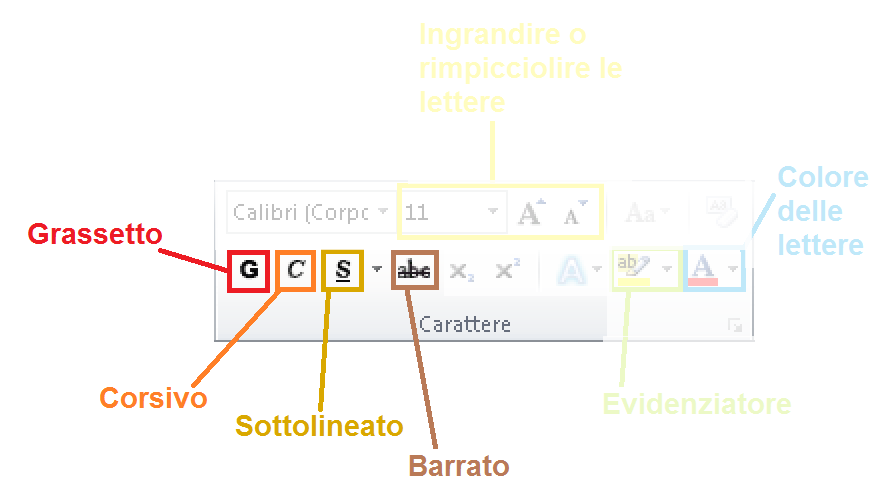 grassettocorsivosottolineatobarrato aranciagelatobandieracielo bambinoscuolabernoccolocarrello